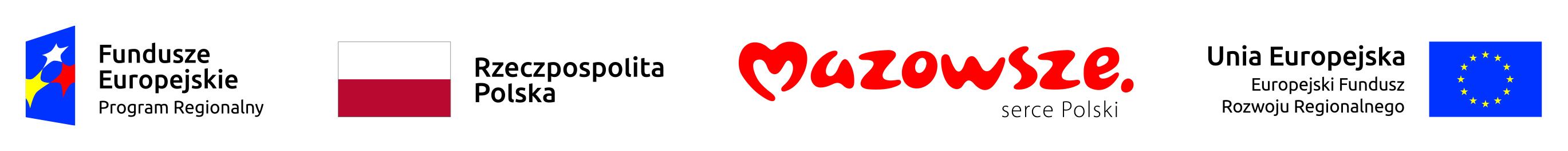     Załącznik nr 1…………………………………………………pieczątka firmowa WykonawcyFORMULARZ OFERTOWO - CENOWYPrzedmiotem składanej oferty jest Wykonanie instalacji zasilania sieci szpitalnej w tlen medyczny (nazwa asortymentu zakupowego),Dane Wykonawcy:Pełna nazwa  ……………………………………………………………………………………………………………….……………Dokładny adres: ……………………………………………………………………………………………………….……………………tel. …………………………………………… e-mail; …………………………….……………………………….….. Numer wpisu do rejestru sądowego / „CEIDG”:…………..………………………………………………………NIP: ……………………………………………. Regon: …..………………..…..……………..………….…………Osoba uprawniona do kontaktów z Zamawiającym:Imię i nazwisko: ………………………………………………………………………………………….……………..nr telefonu: …………………………………………………e-mail: ……………………………………..……………Do: ZAMAWIAJĄCYWojewództwo Mazowieckie, NIP: 113-245-39-40, REGON: 015528910, z siedzibą w Warszawie przy 
ul. Jagiellońskiej 26, 03-719 Warszawa, reprezentowane przez Zarząd Województwa Mazowieckiego, 
w imieniu którego na podstawie uchwały nr 1863/274/21 Zarządu Województwa Mazowieckiego z dnia 30.11.2021 r., działa Paweł Rafał Natkowski (nazwa Pełnomocnika) – Dyrektor Mazowieckiego Szpitala Specjalistycznego im. dr. Józefa Psarskiego w Ostrołęce, ul. Jana Pawła II 120A, 07-410 Ostrołęka (funkcja oraz nazwa Szpitala).Oferujemy wykonanie przedmiotu zamówienia za łączną  cenę:cena netto: …………………………………..……………....zł,słownie: ……………………………………………….……….,wartość VAT 8% ………………………………………..….. zł słownie………………………………………………………...,*wartość VAT 23% ……………………………………..….... zł słownie…………………………………………………….…..,*cena brutto: ………………………………………………… zł,słownie: …………………………………………….…..………*Za podanie wysokości stawki podatku VAT odpowiada Wykonawca.2)   Akceptuję bez zastrzeżeń opis przedmiotu zamówienia wskazany w zaproszeniu do składania ofert;3)   Akceptuję bez zastrzeżeń treść umowy.4)   Zrealizuję zamówienie w terminie do dnia 10.01.2022r.5)   Zapewniam 24 miesiące okresu gwarancji dla dostarczonego sprzętu.6) W przypadku udzielenia mi(nam) zamówienia zobowiązuję (emy) się do zawarcia pisemnej umowy 
w terminie i miejscu wskazanym przez Zamawiającego;7)  Nr rachunku bankowego Wykonawcy „zgodny z białą listą” do realizacji płatności jest następujący: Bank: ……………………….………………………………………………………………………………………Nr rachunku: …………………………………………………………………………………………………….…8) Oświadczam(y), że zapoznałem(zapoznaliśmy) się w sposób wystarczający i konieczny ze szczegółowym zakresem zamówienia zawartymi w Zapytaniu Ofertowym oraz wszystkimi informacjami niezbędnymi do zrealizowania zamówienia. Nieznajomość powyższego stanu nie może być przyczyną dodatkowych roszczeń finansowych.9) Oświadczam, iż nie jestem/jestem powiązany osobowo lub kapitałowo z Zamawiającym. Przez powiązania osobowe lub kapitałowe rozumie się wzajemne powiązania pomiędzy Zamawiającym lub osobami upoważnionymi do zaciągania zobowiązań w imieniu Zamawiającego lub osobami wykonującymi w imieniu Zamawiającego czynności związane z przygotowaniem i przeprowadzeniem procedury wyboru Wykonawcy a Wykonawcą, polegające w szczególności na:a) uczestniczeniu w spółce jako wspólnik spółki cywilnej lub spółki osobowej;b) posiadaniu co najmniej 10% udziałów lub akcji;c) pełnieniu funkcji członka organu nadzorczego lub zarządzającego, prokurenta, pełnomocnika;d) pozostawaniu w związku małżeńskim, w stosunku pokrewieństwa lub powinowactwa w linii prostej (rodzice, dzieci, wnuki, teściowie, zięć, synowa), w stosunku pokrewieństwa lub powinowactwa w linii bocznej do drugiego stopnia (rodzeństwo, krewni małżonka/i) lub pozostawania w stosunku przysposobienia, opieki lub kurateli.10) Oświadczam, że: a)jestem ubezpieczony od odpowiedzialności cywilnej w zakresie prowadzonej działalności związanej z przedmiotem zamówienia oraz posiadam środki finansowe lub zdolność kredytową pozwalającą na wykonanie zamówienia;b)dysponuje sprzętem medycznym wg. parametrów technicznych wskazanych przez Zamawiającegoc) aparatura medyczna/ wyposażenie posiada odpowiednie atesty, certyfikaty dopuszczające do obrotu na terenie RP i UE. ( w załączeniu)…........................................................	data i podpis Wykonawcy